В АДМИНИСТРАЦИЮ КИЗИЛЮРТОВСКОГО РАЙОНА ПОСТУПИЛО ПРЕДСТАВЛЕНИЕ ПРОКУРАТУРЫ ОБ УСТРАНЕНИИ НАРУШЕНИЙ ЗАКОНОДАТЕЛЬСТВА ПО ВОПРОСАМ СЛУЖЕБНЫХ ПОМЕЩЕНИЙ ДЛЯ УЧАСТКОВЫХ УПОЛНОМОЧЕННЫХ ПОЛИЦИИ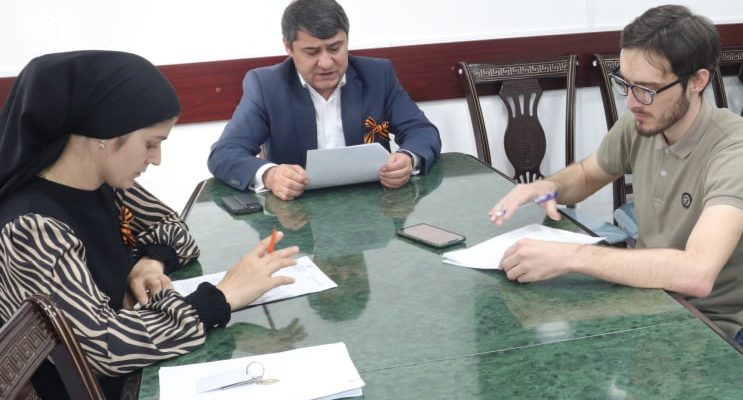 Сегодня, 29 апреля, в своем кабинете заместитель главы администрации района Магомедгаджи Кадиев провел рабочее совещание по вопросу предоставления служебных помещений для участковых уполномоченных на обслуживаемом административном участке.В обсуждении вопроса приняли участие помощник Кизилюртовского межрайонного прокурора Тимур Дадаев, ведущие специалисты районного отдела АТК Мадина Хабибулаева и Канис Магомедов и глава МО СП «Село Новый Чиркей» Ражаб Хамуев.Открывая совещание, Кадиев ознакомил присутствующих с представлением, поступившим в администрацию района из Кизилюртовской межрайонной прокуратуры об устранении нарушений закона.В письме говорилось о том, что по поручению прокуратуры Республики Дагестан Межрайонной прокуратурой проведена проверка сведений, изложенных в информации министра внутренних дел Республики Дагестан от 31.01 2022 о ненадлежащем исполнении муниципальными образованиями полномочий по предоставлению служебных помещений для участковых уполномоченных полиции.Согласно Представлению прокуратуры, в Кизилюртовском районе исполняют свои должностные обязанности 16 участковых уполномоченных полиции межмуниципального отдела МВД России «Кизилюртовский.Как выяснилось, по итогам рейда было установлено, что лишь в зданиях администраций сел Новый Чиркей, Стальское, Зубутли-Миатли, Комсомольское и Акнада для участковых выделены служебные помещения, которые являются муниципальной собственностью и нуждаются в косметическом ремонте. А на других административных участках служебные помещения участковым уполномоченным полиции не предоставлены. В связи с этим сотрудникам приходится осуществлять прием граждан в служебном помещении межмуниципального отдела МВД России «Кизилюртовский».В ходе обсуждения вопроса Кадиев отметил, что руководство администрации района обязательно займется данным вопросом и примет конкретные меры по устранению допущенных нарушений закона, а виновных глав поселений привлекут к дисциплинарной ответственности.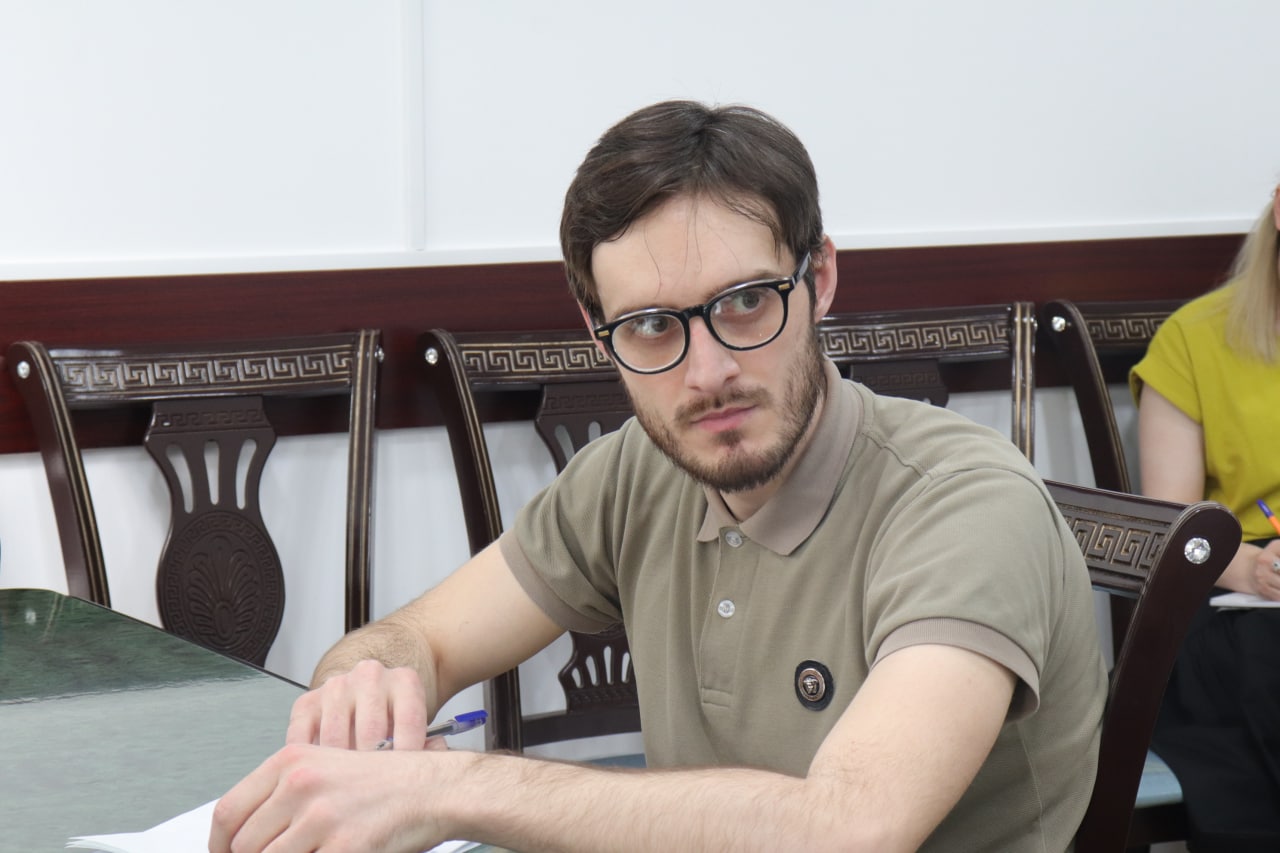 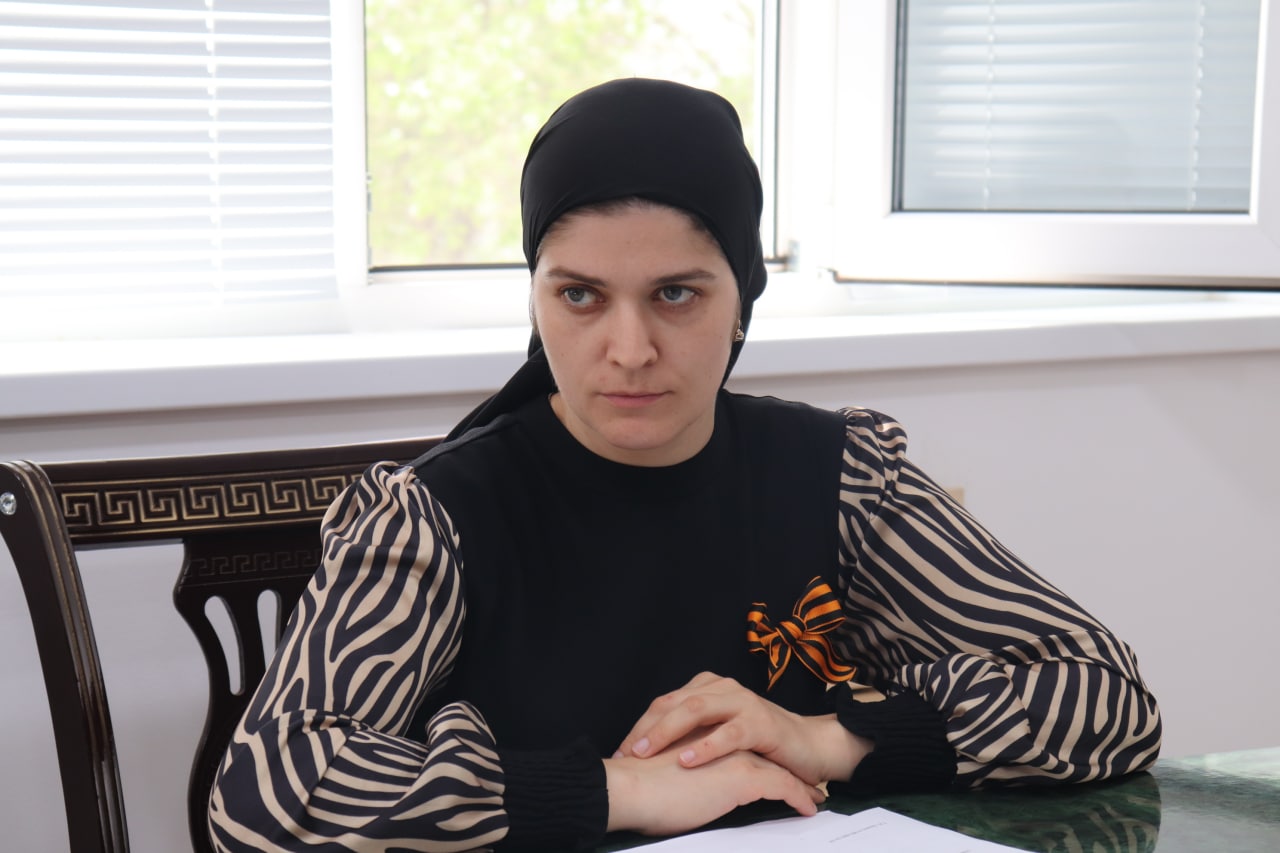 